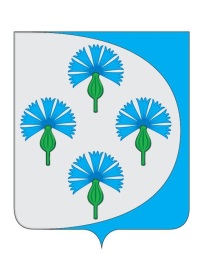 Российская ФедерацияАдминистрация сельского поселения Черновский муниципального района Волжский Самарской области_________________________________________________________________Постановлениеот «27» июля  2022 г.                                                                         № 90О внесении изменений в постановление Администрации сельского поселения Черновский муниципального района Волжский Самарской области от 19.04.2022 № 53 «Об утверждении административного регламента предоставления муниципальной услуги «Признание садового дома жилым домом и жилого дома садовым домом» на территории сельского поселения Черновский муниципального района Волжский Самарской области»Рассмотрев протест прокуратуры Волжского района от 27.06.2022 на  Административный регламент предоставления муниципальной услуги «Признание садового дома жилым домом и жилого дома садовым домом» на территории сельского поселения Черновский муниципального района Волжский Самарской области», утвержденный постановлением Администрации сельского поселения Черновский от 19.04.2022 № 53, в соответствии с Постановлением Правительства Российской Федерации от 17.02.2022 № 187 "О внесении изменения в пункт 61 Положения о признании помещения жилым помещением, жилого помещения непригодным для проживания, многоквартирного дома аварийным и подлежащим сносу или реконструкции, садового дома жилым домом и жилого дома садовым домом" руководствуясь Уставом сельского поселения Черновский муниципального района Волжский Самарской области, Администрация сельского поселения Черновский муниципального района Волжский Самарской области  ПОСТАНОВЛЯЕТ:1. Внести в Административный регламент предоставления муниципальной услуги «Признание садового дома жилым домом и жилого дома садовым домом» на территории сельского поселения Черновский муниципального района Волжский Самарской области», утвержденный постановлением Администрации сельского поселения Черновский от 19.04.2022 № 53 (далее – Регламент) следующие изменения:1.1. Пункт 2.12 Регламента дополнить подпунктом 7.1 и подпунктом 15 следующего содержания:«7.1) размещение садового дома на земельном участке, расположенном в границах зоны затопления, подтопления (при рассмотрении заявления о признании садового дома жилым домом)»;«15) размещение садового дома на земельном участке, расположенном в границах зоны затопления, подтопления (при рассмотрении заявления о признании садового дома жилым домом)»;1.2.Таблицу приложения № 4 к Административному регламенту предоставления муниципальной услуги «Признание садового дома жилым домом и жилого дома садовым домом» дополнить подпунктом 7.1 и подпунктом 15 следующего содержания:2. Разместить настоящее постановление на официальном сайте администрации сельского поселения Черновский в информационно - телекоммуникационной сети «Интернет» и опубликовать в газете «Черновские Вести».3. Настоящее Постановление вступает в силу со дня его официального опубликования.Глава сельского поселения Черновский муниципального района Волжский                Самарской области                                                    А.М.Кузнецовподпункт 7.1 пункта 2.12размещение садового дома на земельном участке, расположенном в границах зоны затопления, подтопления (при рассмотрении заявления о признании садового дома жилым домомУказываются основания такого выводаподпункт 15 пункта 2.12размещение садового дома на земельном участке, расположенном в границах зоны затопления, подтопления (при рассмотрении заявления о признании садового дома жилым домомУказываются основания такого вывода